«Система работы детского сада по ознакомлению дошкольников с героями  Великой Отечественной войны»Корнилова М.С.МБДОУ ЦРР д/с «Колокольчик» п. ВитимVosp-kolokol@rambler.ru        Известна истина: что заложено в человеке в начале жизни, то остается навсегда. Эти слова определяют необходимость воспитания патриотизма у дошкольников, который способствует формированию чувства уважения к традициям нашей страны, почитания старшего поколения, бережного отношения к памяти прошлого.  Воспитать патриота своей Родины - ответственная и сложная задача, решение которой в дошкольном детстве только начинается. 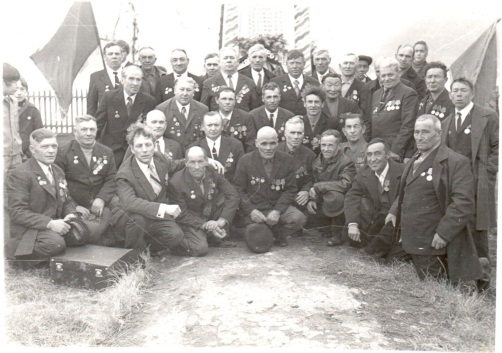                В каждой семье Россиянина есть своя печальная история о Героях  Великой отечественной войны. Не прошла война и мимо нашего посёлка Витим.    В нашем детском саду уделяется большое внимание патриотическому воспитанию дошкольников. Педагоги постоянно знакомят дошколят с событиями минувших лет, рассказывают о подвигах наших солдат и о страданиях взрослых и детей, прошедших войну, показывают хроники военных лет и презентации, организуют досуги и экскурсии. 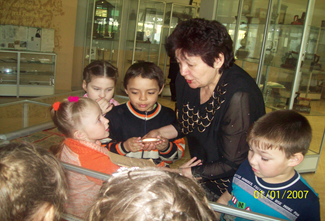 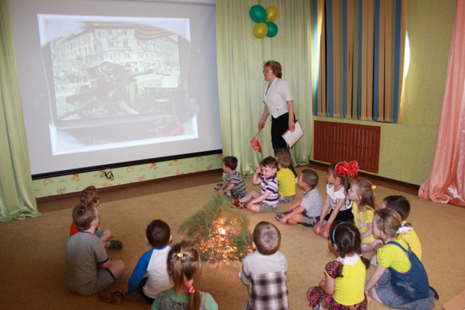 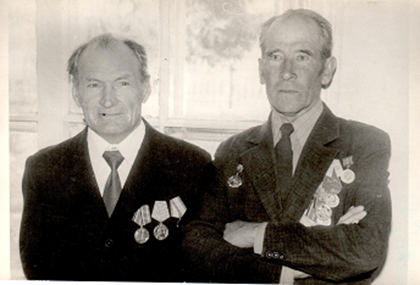  На конкретных фактах из жизни старших  членов семьи (дедушек и бабушек, участников Великой Отечественной войны, их фронтовых и  трудовых подвигов) необходимо привить детям такие важные понятия, как "долг перед Родиной", "любовь к Отечеству", "ненависть к врагу", "трудовой  подвиг" и т.д. 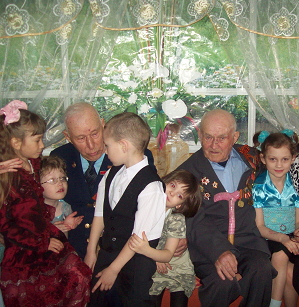 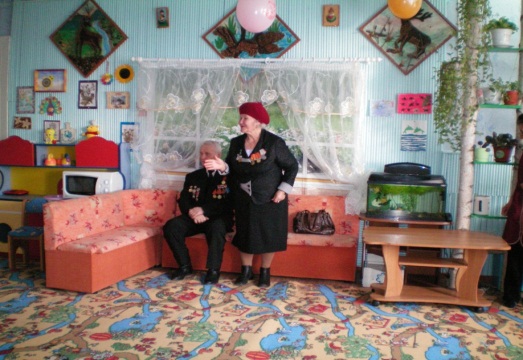 Свою работу мы строили по этапно. 1 Сбор материалов об участников войны из семейных архивов, литературы, школьного музея, сайтов и различных публикаций. Сбор сведений о Героях Якутии, Витима в семьях воспитанников.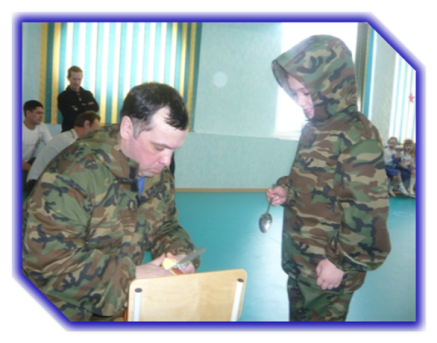 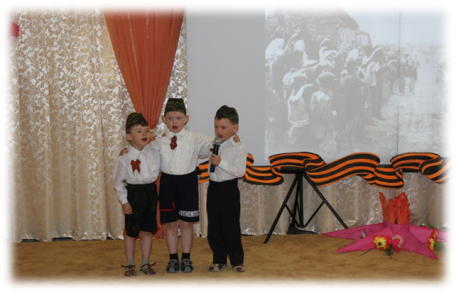 2. Разработка мини-проектов. Знакомство детей с жизнью людей на войне и в тылу во время Великой Отечественной войны;3. Знакомство с военными профессиями, с героическими подвигами военных в мирное время. Разработка  конспектов проведения НОД, мероприятий, праздников
4. Знакомство детей с памятниками героям войны в посёлке; Составление мультимедийных презентаций для НОД с детьми.
5. Разучивание военных песен и стихов, чтение рассказов; Изготовление макетов, альбомов, книжек-малышек.
6. Воссоздание семейной истории (генеалогического древа семьи) почитание и уважение старших поколений.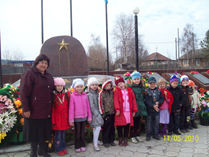 7. Подготовка и проведение совместных праздников и мероприятий с представителями семей нескольких поколений. Подбор музыкальных и художественных произведений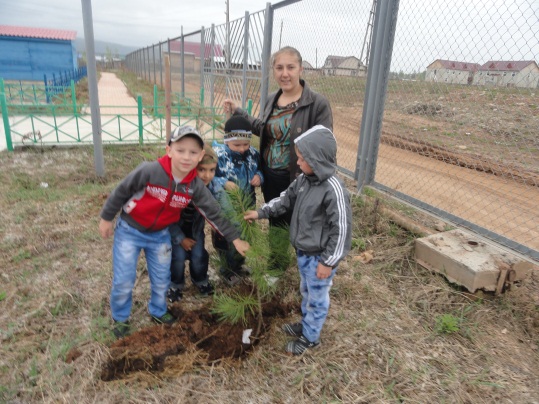 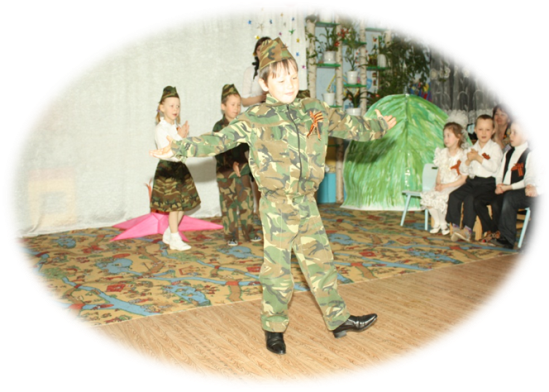 8. Акция посади дерево Победы.           Нами было проведено анкетирование родителей и интервьюирование детей на подготовительном и основном этапах, сравнительный анализ  результатов говорит, что нам удалось ориентировать родителей  на нравственно-патриотическое воспитание детей  через историю своей семьи.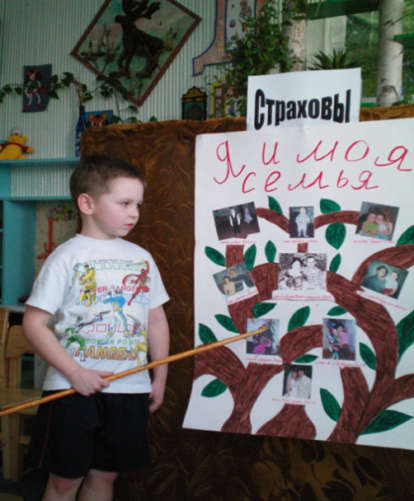  Таким образом,  планомерная, систематическая работа, использование разнообразных средств воспитания, общие усилия детского сада и семьи, ответственность взрослых за свои слова и поступки могут дать положительные результаты и стать основой для дальнейшей работы по патриотическому воспитанию.